Technická špecifikácia„Oprava havarovaného trolejbusu  Škoda 31 Tr, SOR NB18, ev. č. 6820.“VIN SOR:   TK9F8TXX9EMSL5049VIN ŠELC:  TM9DTAJ6CEASE3962Technická špecifikácia pozostáva:  zo základných parametrov vozidla, z popisu činností – servisných prác potrebných na vykonanie opravy, zoznamu náhradných  dielov a použitého materiálu, z dopravy (odvoz vozidla do opravy a dovoz po oprave na miesto určenia), z fotodokumentácie a z obchodných a zmluvných podmienok.Základné parametre vozidla:Rozmery vozidla: dĺžka 18 750 mm (bez zberačov), výška 3 400 mm, šírka 2 550 mm,
Rázvor náprav: - predná 6 180 mm,  - zadná 6 570 mmDĺžka previsu trolejbusu – predná: 2 470 mmDĺžka previsu trolejbusu – zadná: 3 530 mmUhly predného a zadného previsu: 7 stupňov / 7 stupňov
Pohotovostná hmotnosť vozidla: 16 520,- kgStručný popis opravy:Demontáž haváriou poškodených dielov – odstrojenie vozidlaOprava opraviteľných dielov, podlahy a karosérie prednej časti vozidlaVýmena poškodených dielov za novéZasklenie prednej a bočnej časti vozidlaOprava a špárovanie prednej časti strechyVýmena zväzku káblov – podľa poškodeniaKompletizácia  vozidla – vnútornej aj vonkajšej častiOdskúšanie funkčnosti Lakovacie práceZoznam náhradných dielov a použitého materiálu:Predný nárazník – komplet s držiakmi, príslušenstvo		1ksPredná maska			1ksHlavné svetlo			1ksSvetlo pre denné svietenie			1ksHmlové svetlo			1ksČelné sklo			1ksRám pod čelné sklo			1ksĽavé bočné sklo-predné			1ksĽavé bočné sklo-vodiča			1ksRám pod bočné sklo			1ksŠtít stieračov			1ksSpätné zrkadlo – komplet			1ksL stierač			1ksLišta pre NB			1ksČelný zvarenec			3ksVnútorné obloženie (stĺpika, bočného krytu, spodného krytu	1ksZväzok káblov			1ksKryt prístrojovej dosky			1ksPlastoflex	podľa potrebyZákladná farba	podľa potrebyRiedidlo Nitro	podľa potrebyRiedidlo Akryl	podľa potrebyRiedidlo plnič	podľa potrebyTužidlo plnič	podľa potrebyTužidlo Akryl BU45	podľa potrebyXylen – odmasťovač	podľa potrebyPlnič	podľa potrebyFarba RAL 9005	podľa potrebyKonštrukčné lepidlo, Primer, odmasťovač	podľa potrebyTmel Polyesterový	podľa potrebySpotrebný materiál	podľa potrebyOstatný spotrebný a pomocný materiál ....	podľa potrebyDoprava:Odvoz vozidla do opravy	1xDovoz vozidla z opravy	1xFotodokumentácia: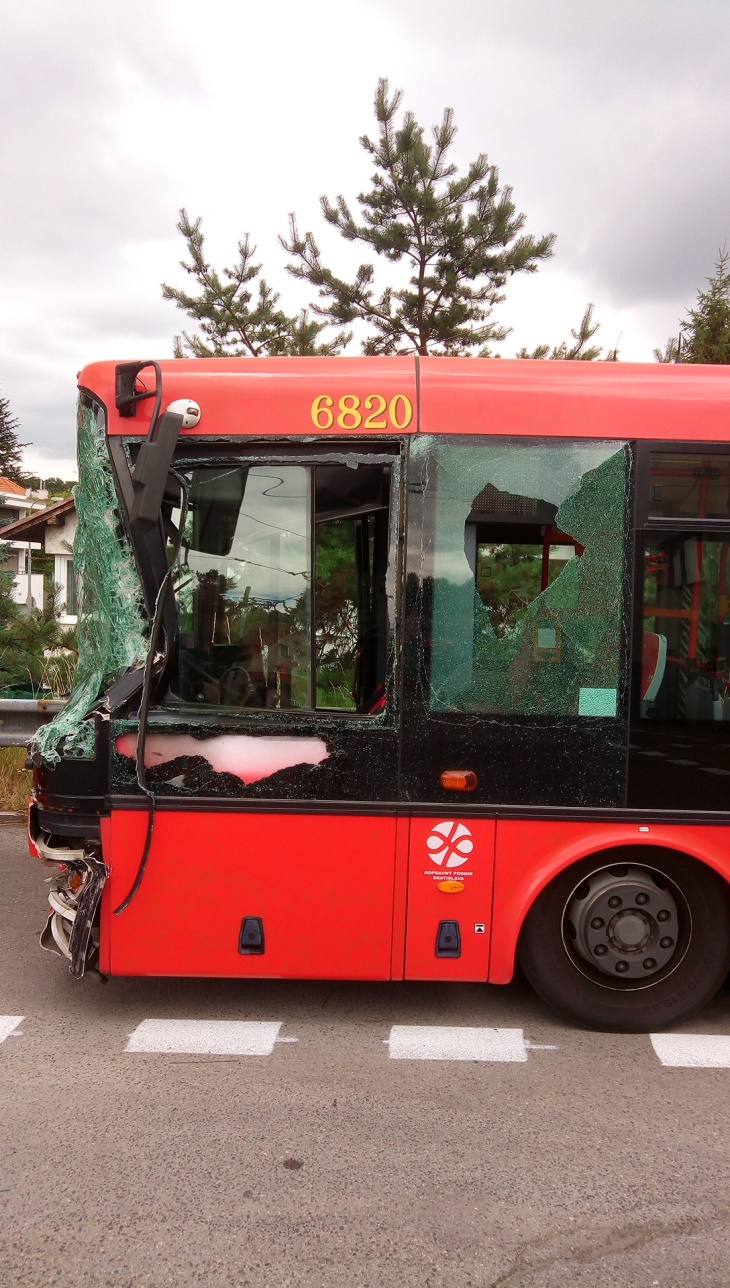 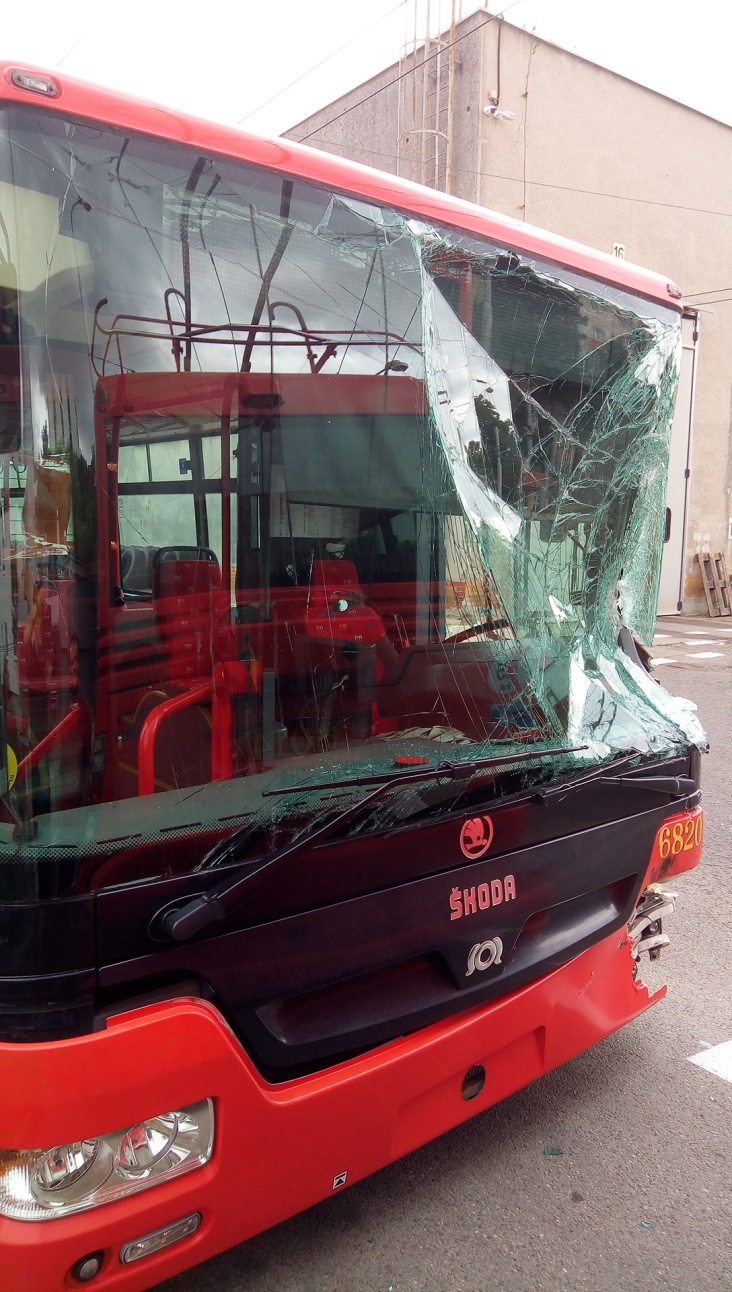 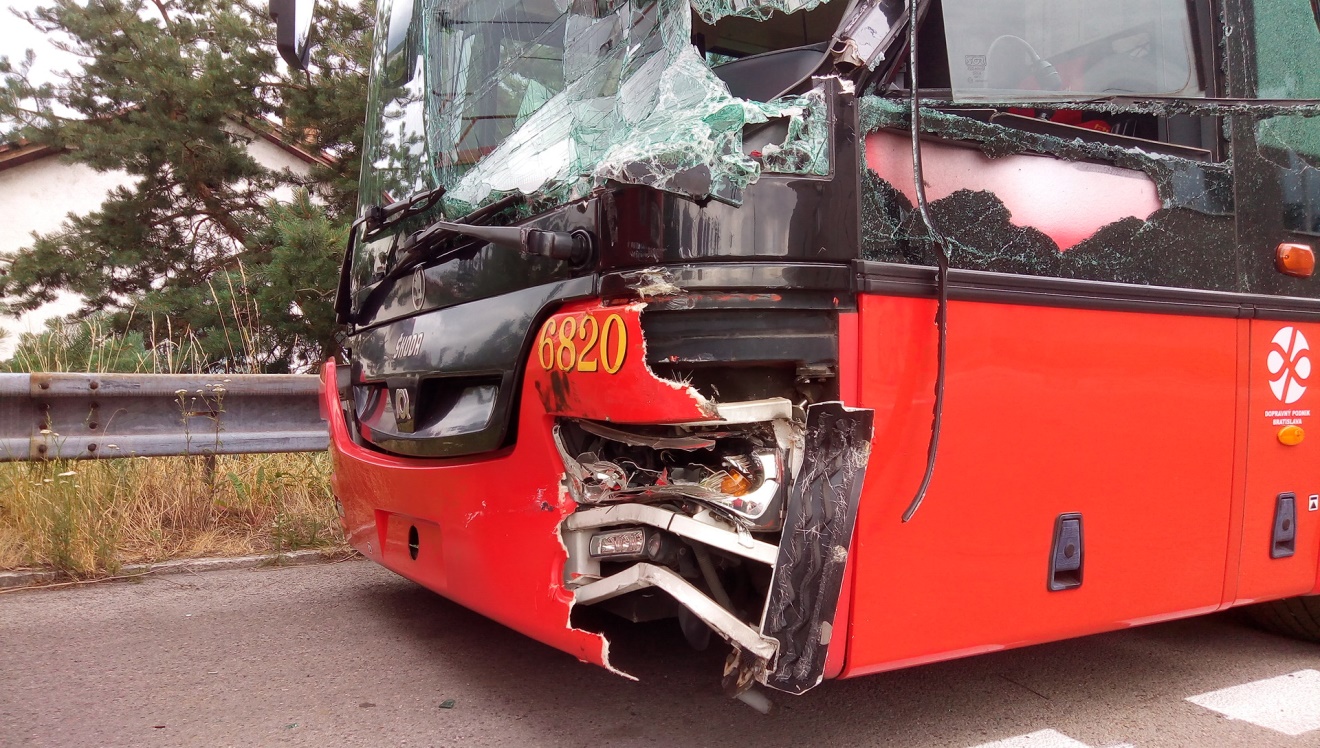 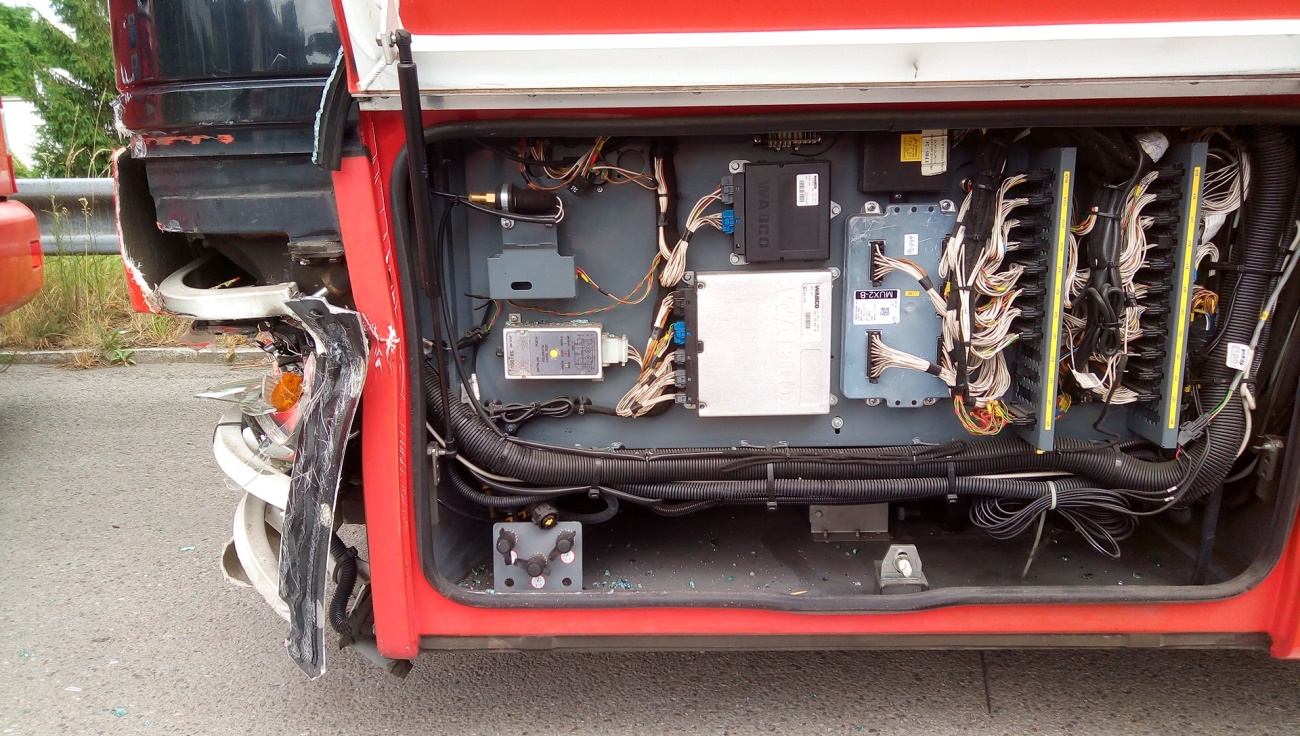 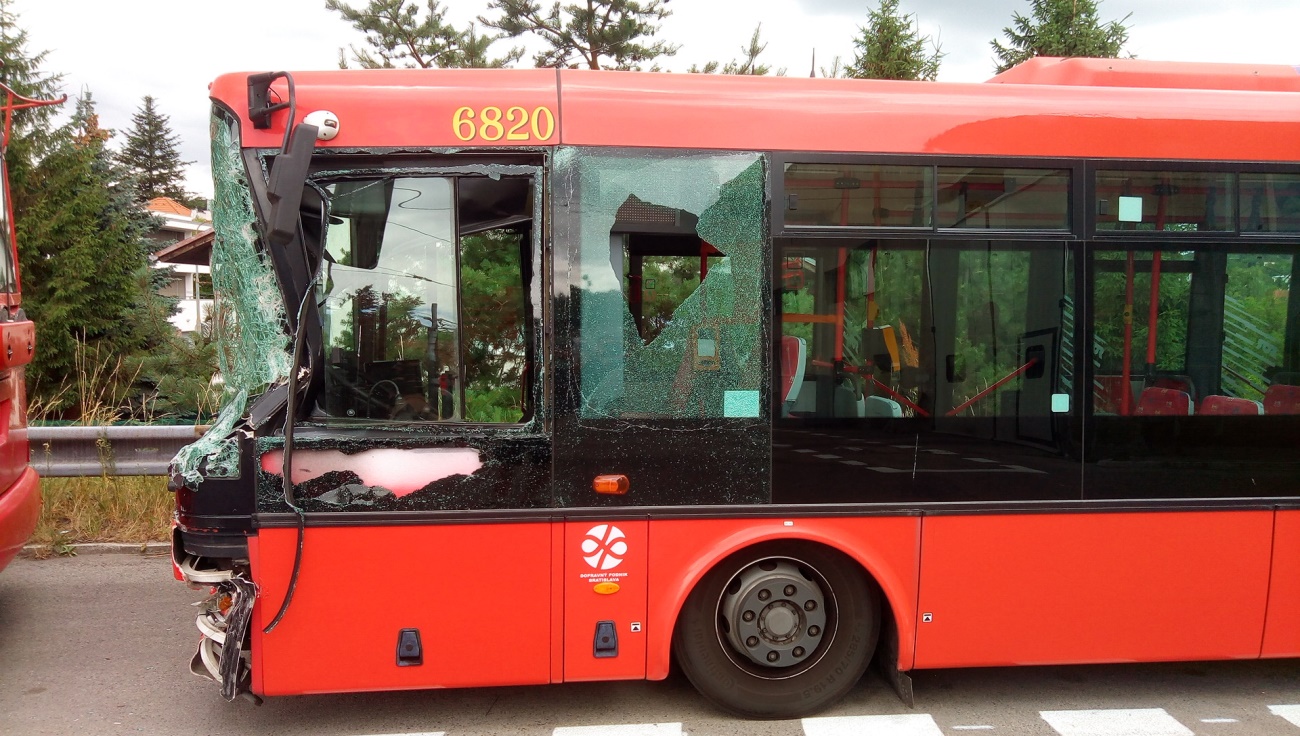 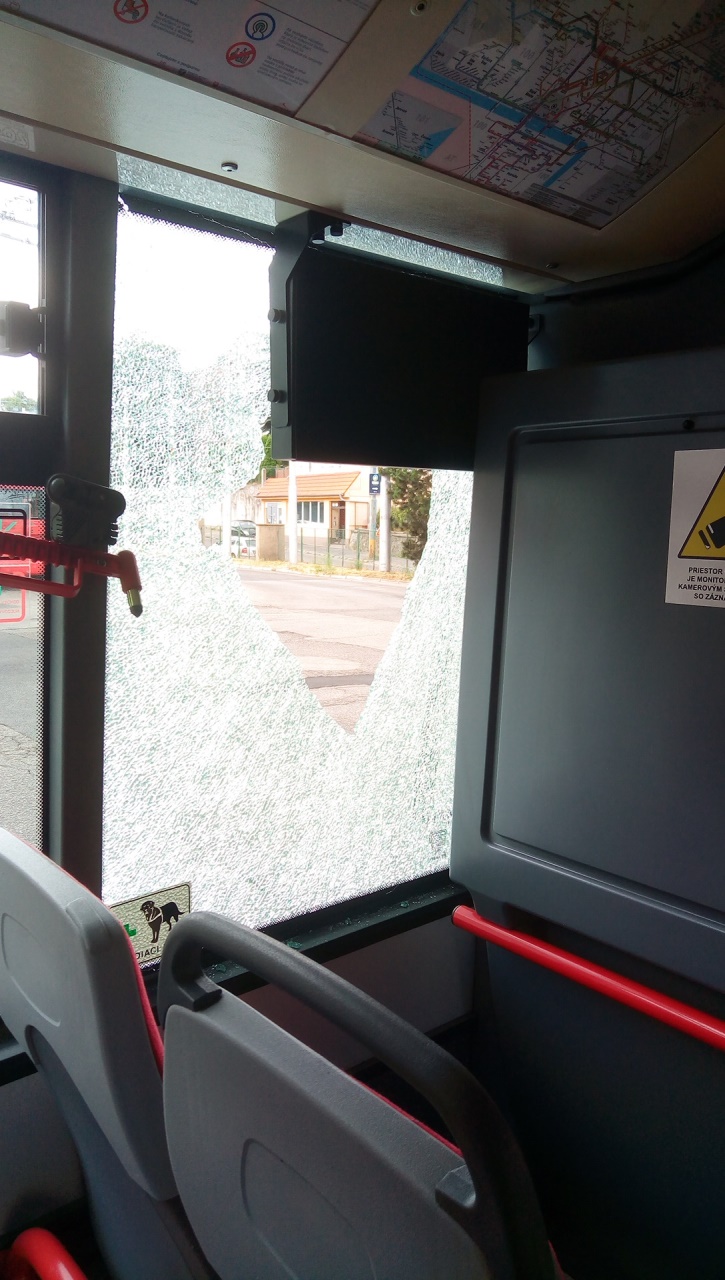 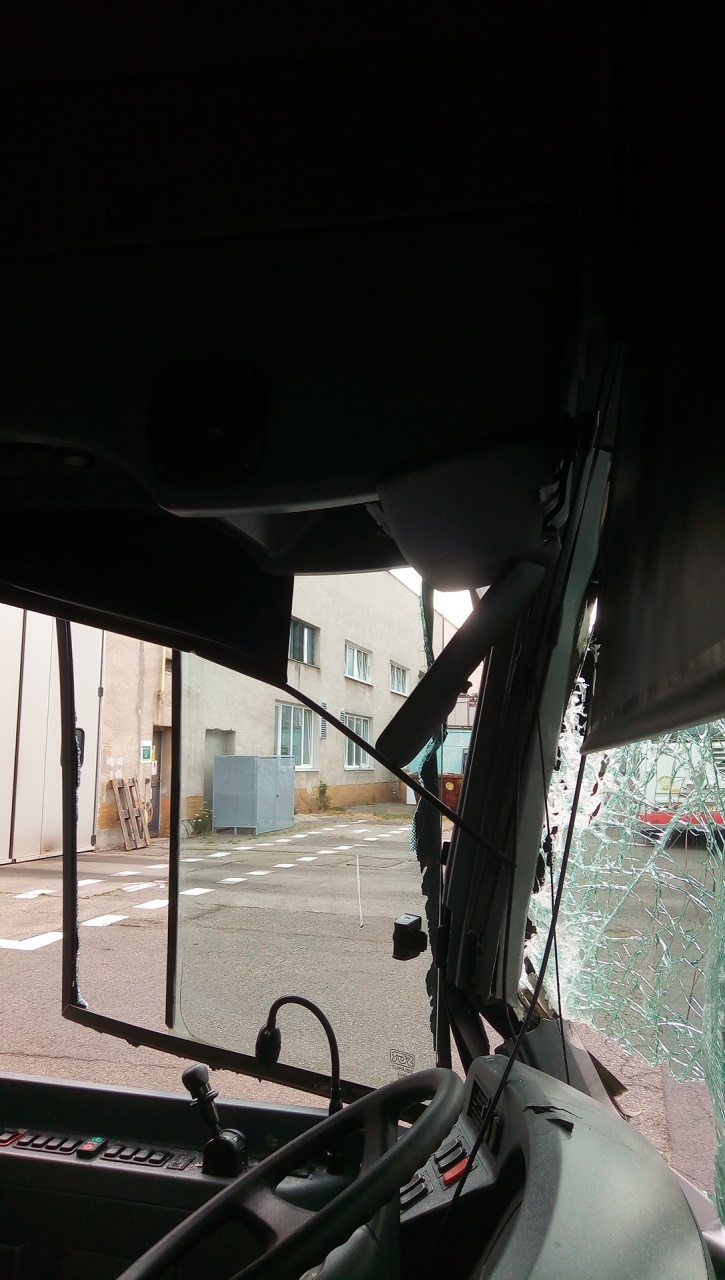 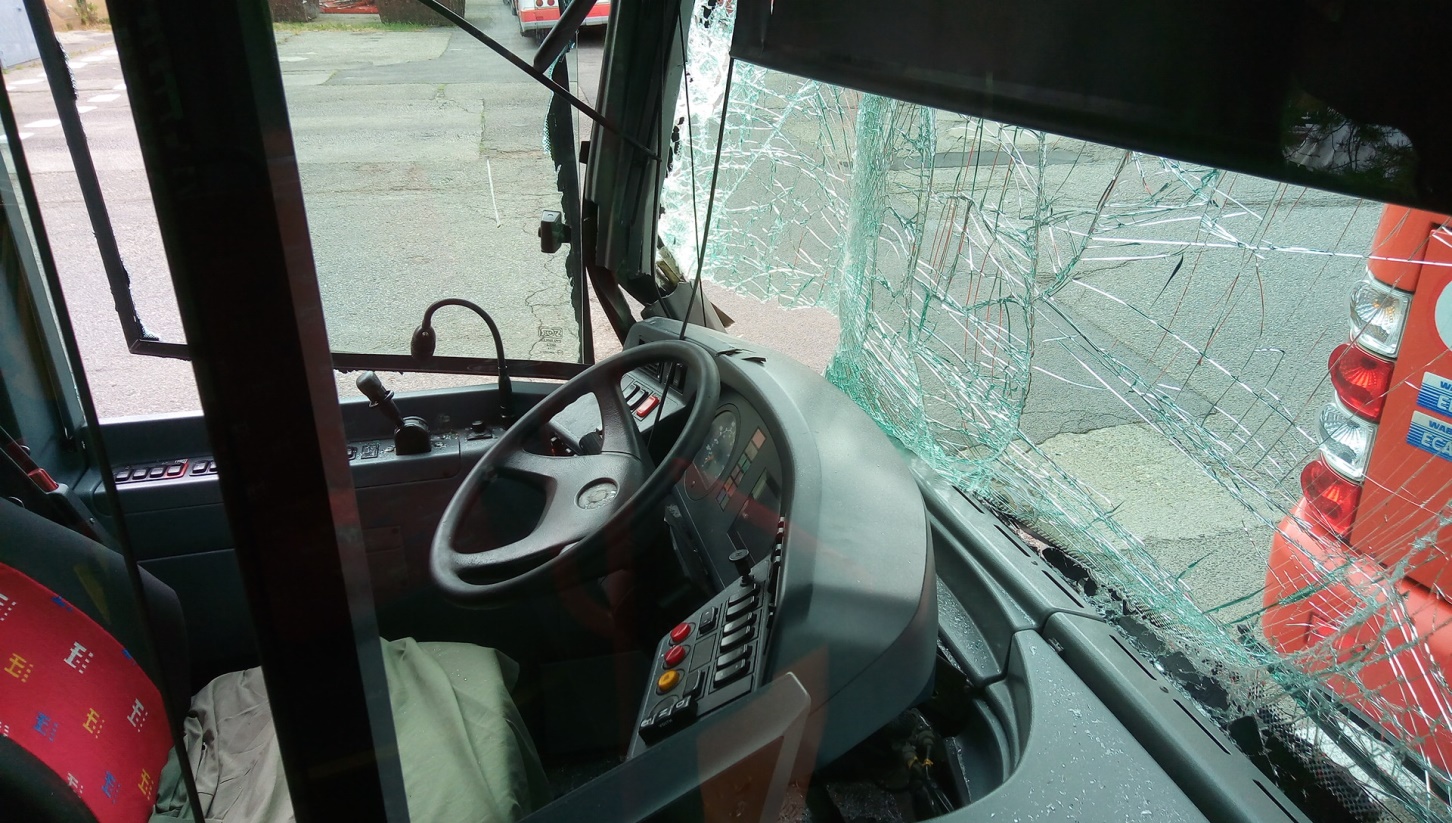 Cena: 	1. Cenu uviesť v Eurách bez DPH za opravu trolejbusu podľa rozsahu Technickej špecifikácie (A, B, C,     D, E).2. Cenu uviesť zvlášť pre jednotlivé položky rozsahu Technickej špecifikácie (A, B, C).3. V cene opravy budú zahrnuté aj náklady za dopravu odvoz do opravy a dovoz po oprave (C).4. Vyhodnocovacia cena bude stanovená ako súčet cien jednotlivých položiek rozsahu Technickej     špecifikácie (A, B, C).